 БАШҠОРТОСТАН РЕСПУБЛИКАҺЫның                                                                СОВЕТ сельского поселения                                                         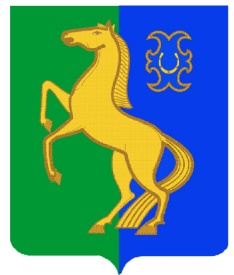                 ЙƏрмƏкƏй районы                                                                        Среднекарамалинский сельсовет                                                                                                                                                                      муниципаль районының                                                                          муниципального района                                                       УРТА ҠАРАМАЛЫ ауыл Советы                                                                          Ермекеевский район                ауыл билƏмƏҺе Советы                                                                          Республики Башкортостан                                                                                                                                                                                                                                                                                                                                      452183,  Урта Ҡарамалы ауылы,                                                     452183, с. Средние Карамалы,     Чапаев урамы, 30, тел. 2-58-17                                                    ул. Чапаева, д. 30, тел. 2-58-17              s_karam_ss1@mail.ru                                                                        s_karam_ss1@mail.ru                                                                                                                                                                                                                                   _________________________________________________________________________________              Ҡарар                                    № 42/5                                РЕШЕНИЕ  «19»  июнь 2019й.                                                     «19» июня 2019г.О назначении выборов депутатов Совета сельского поселения  Среднекарамалинский сельсовет муниципального района Ермекеевский район Республики Башкортостан	В связи с истечением срока полномочий депутатов Совета сельского поселения Среднекарамалинский сельсовет муниципального района Ермекеевский район Республики Башкортостан, руководствуясь статьей 10 Кодекса Республики Башкортостан о выборах, Совет сельского поселения  Среднекарамалинский сельсовет муниципального района Ермекеевский район Республики Башкортостан    Р Е Ш И Л :	1. Назначить на 8 сентября 2019 года выборы депутатов Совета сельского поселения  Среднекарамалинский сельсовет муниципального района Ермекеевский район Республики Башкортостан. 	2. Опубликовать настоящее решение в газете "Ермекеевские новости" 21 июня 2019 года.	3. Направить настоящее решение в территориальную избирательную комиссию муниципального района Ермекеевский район Республики Башкортостан.        И.о. главы сельского поселения                             Среднекарамалинский сельсовет                        Р.Б. Галиуллин